Одноэтажный дом из СИП панелей. По полу 75-76 кв.м. в чистом виде. Отделка стен и потолков уже выполнена имитацией бруса. Фактически дом деревянный. Нулевое перекрытие из 224мм СИП панелей. Необходимо: Произвести черновую и чистовую отделку пола, с\у, установить межкомнатные двери, прокинуть электрику. На пол из СИП планируется укладка 20мм ГВЛ Кнауф, на ГВЛ в жилых помещениях ламинат, в тамбуре и с\у плитка.Установить деревянные двери с доборами.Установить пластиковые подоконники, сделать откосы из доски или мебельного щита на окнах и входной двери.В с\у необходимо накрутить прямо на стены (без профилей ГКЛ/ГВЛ), нанести обмазочную гидроизоляцию типа Кнауф Флэхендихт на пол, швы ГКЛ/ГВЛ и стены на 40 см от пола. На пол и стены уложить плитку, потолок реечный. становить душевую кабину эконом класса 900х900мм, подключить бойлер, сделать разводку труб ГВС и ХВС по с\у с выводом в кухню. Кухня с с\у граничат через стену.Электрику необходимо развести открытым способом в кабельканалах. Установить стабилизатор, выключатели, розетки, светильники, уличный прожектор.Электрику необходимо выполнить как-то так (фото из интернета):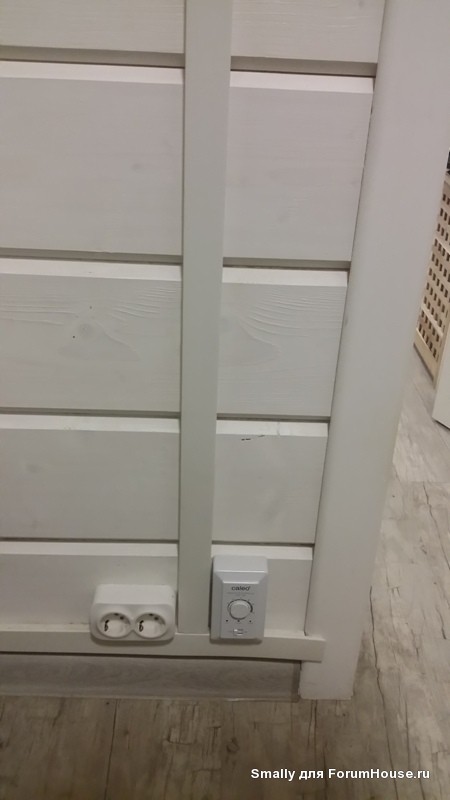 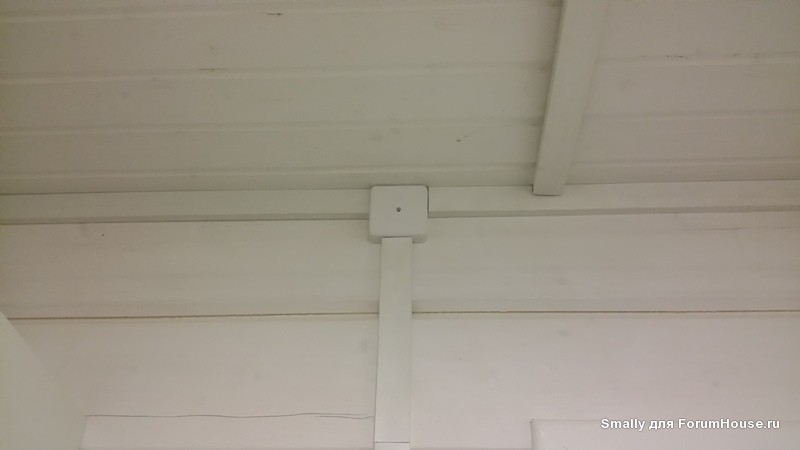 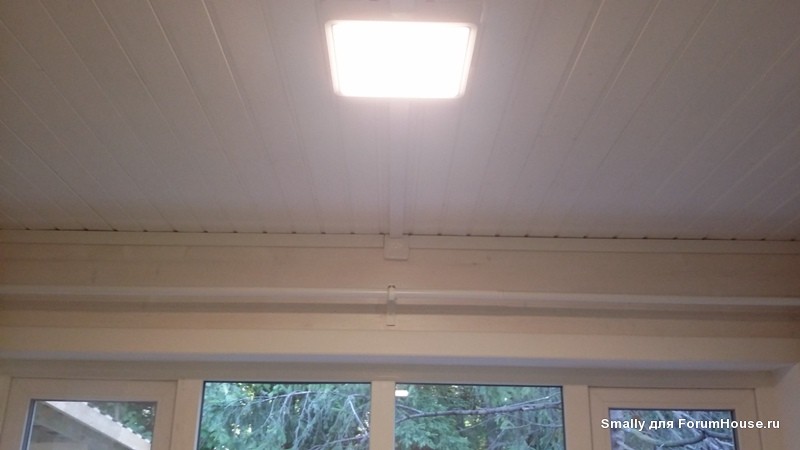 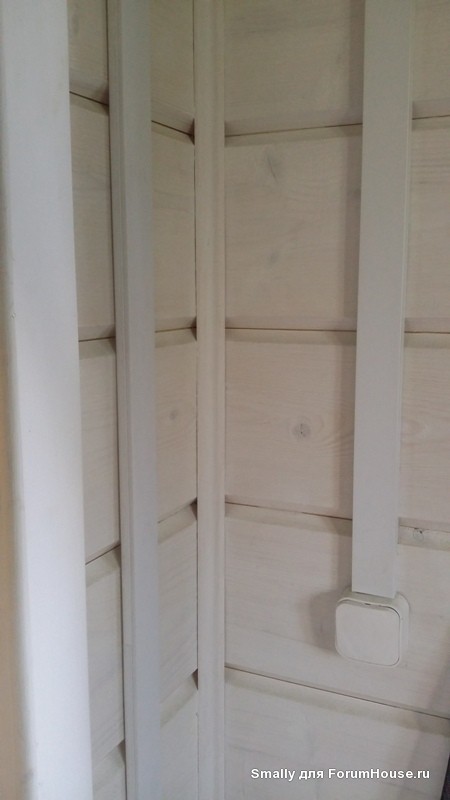 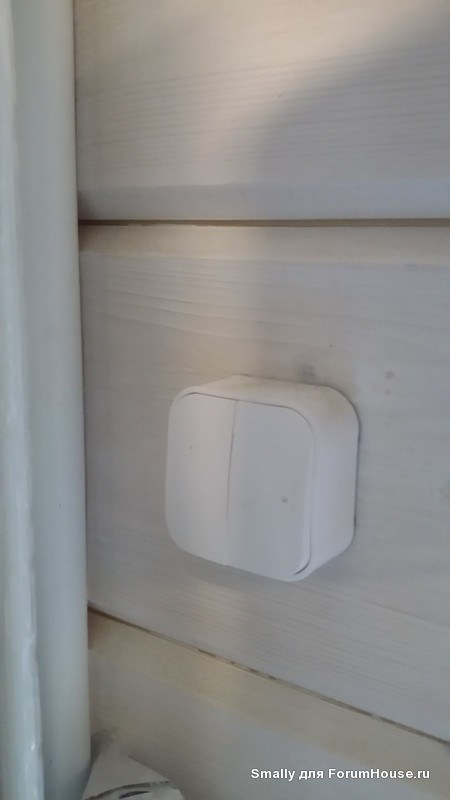 